Class of 2018	Hoodies		Order FormStudent Name:_______________________________________Phone #______________________________________________3rd Period teacher:___________________________________COST:  $30. eachPayment:  Check to WCHS with phone number OR CASHPAID BY____________________           Check #__________________COLOR CHOICE for Hoodie:    (BLACK OR WHITE)     Hoodies will have RED lettering   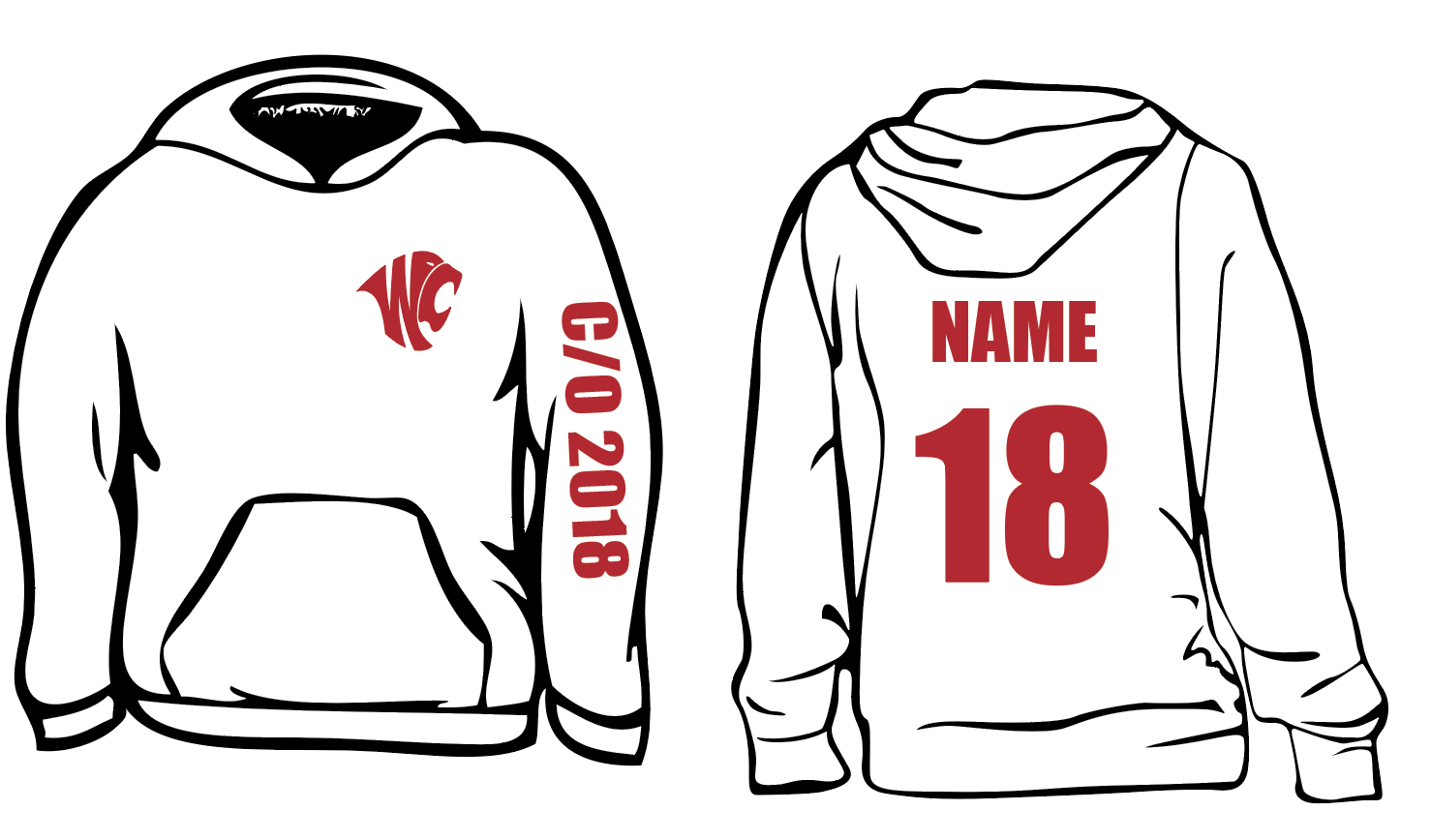 Return Order Form & Money to Mrs. Joiner or Mr. Stewart by 12/2/16Color (BLK/WH)Size (S, M, L, XL)Name on Back (PLEASE PRINT)